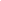 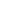 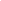 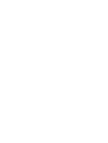 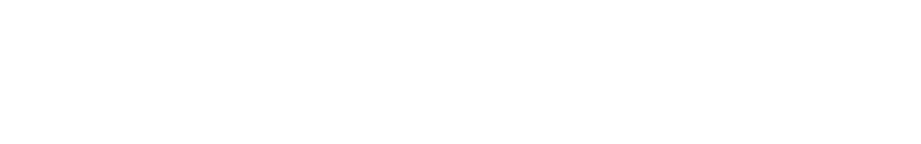 Stockholm 2024-05-22Kallelse till extrastämmaHärmed kallas medlemmar i BRF Kalkonen till extrastämma. Om du hyr lägenheten i andra hand, se till att kallelsen når din hyresvärd/bostadsrättsinnehavare. Vid registrering skall du uppge ditt namn samt ditt BRF Kalkonens lägenhetsnr och inte Skatteverkets nr. Du hittar nr på din avi, X-Y, det är Y som är ditt BRF Kalkonens lägenhetsnr. RöstberättigadeVid stämman har varje medlem en röst. Innehar flera medlemmar en bostadsrätt gemensamt äger de tillsammans en röst. Röstberättigade medlemmar är endast de medlemmar som fullgjort sina förpliktelser mot föreningen (erlagt årsavgift).  Datum: Tisdagen den 11 juni 2024Tid: Närvaroregistrering från klockan 17:30 | Mötet öppnas klockan 18:00Plats: Kalkonens innergårdFöredragningslistaFöreningsstämmans öppnandeVal av stämmoordförandeAnmälan av stämmoordförandens val av protokollförareGodkännande av röstlängdFråga om närvarorätt vid föreningsstämmanGodkännande av dagordningVal av två personer att jämte stämmoordföranden justera protokolletVal av minst två rösträknareFråga om kallelse skett i behörig ordningAv styrelsen till extrastämman hänskjutna frågor som angivits i kallelsenFörslag till ändring av stadgar (första beslut)Extrastämmans avslutande
Varmt välkomna!
Information om stadgar och kallelse finns att tillgå på NABO portalen fliken Dokumenthaterare (https://portal.nabo.se/kundportal/login).
Maila styrelsenkalkonen@gmail.com om du behöver utskrift av stadgarna.